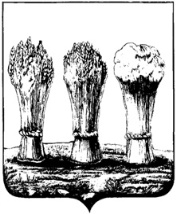 Муниципальное бюджетное дошкольное образовательное учреждениедетский сад № 152  города Пензы «Виктория»ПРИКАЗ03.09.2018 года                                                                                                    №____________О создании консультационного центра 
по взаимодействию дошкольного учреждения и родительскойобщественности в МБДОУ детского сада № 152 г. ПензыВ соответствии с ч. 1 ст. 8, ч. 3 ст. 64 Федерального закона от 29 декабря 2012 года № 273-ФЗ «Об образовании в Российской Федерации» в целях обеспечения получения образования в форме семейного образования, оказания методической, психолого-педагогической и консультативной помощи родителям, чьи дети получают дошкольное образование в форме семейного образования, развития вариативных форм дошкольного образования, во исполнение пункта 2.4. Плана действий по обеспечению введения Федерального государственного образовательного стандарта дошкольного образования (письмо министерства образования и науки Российской Федерации от 10.01.2014 № 08-10, 
                                                         ПРИКАЗЫВАЮ:1. Открыть консультационный центр по взаимодействию дошкольных образовательных организаций различных форм и родительской общественности в МБДОУ детского сада № 152 г. Пензы и  в филиале учреждения.
2. Утвердить Положение о Консультационном центре по взаимодействию дошкольных образовательных организаций различных форм и родительской общественности (приложение1).
3. Утвердить режим и план работы консультационного центра по взаимодействию дошкольных образовательных организаций различных форм и родительской общественности на базе МБДОУ детского сада № 152 г. Пензы на 2018- 2019 учебный год.
4. Возложить ответственность за организацию работы консультационного центра по взаимодействию дошкольных образовательных организаций различных форм и родительской общественности  на заместителей  заведующего Чернышову О.Ю., Осипову Г.В..
6. Ответственным за работу с сайтом учреждения Бормотиной Н.В., Ефимовой К.Ю. разместить информацию о работе консультационного центра по взаимодействию дошкольных образовательных организаций различных форм и родительской общественности в  МБДОУ детского сада № 152 г. Пензы в доступном для родителей (законных представителей) месте и на сайте учреждения.
7. Контроль за исполнением настоящего приказа оставляю за собой.
       Заведующий                                                                                                   Э.А. ЭлясоваС приказом ознакомлены:________________________________________________________________________________________________________________________________________________________________________________________________________И.А. Ермолаева, делопроизводитель2 экз.: дело, филиалРазрешить питаться в Филиале №1 «Зоренька» МБДОУ  № 152 г. Пензы вторым и третьим блюдами  с хлебом с 04.02.2019 года сотрудникам :Мурашовой Евгении Павловне, бухгалтеру, производить оплату за питание работника путем удержания из заработной платы на основании табеля учета питания сотрудников.Контроль за исполнением приказа оставляю за собой.Заведующий                                                                                                            Э.А. ЭлясоваИ.А. Ермолаева, делопроизводитель2 экз.: дело, бухгалтерия№ п/пФИОДолжностьМурзина Алена АлександровнавоспитательМихайлова Наталья ИльиничнавоспитательЗабнева Любовь ГригорьевнавоспитательПитернёва Людмила ВасильевнавоспитательДеревянкина Галина Васильевнамуз. руководительНаровчатова Татьяна ВалерьевнавоспитательШирокова Елена Анатольевнапом. воспитателяЭлефтерьяди Ольга ПетровнавоспитательСорокина Ольга ГеннадьевнавоспитательПятина Светлана ВладимировнавоспитательМедведева Ольга АлексеевнавоспитательБурова Юлия ПавловнаСоциальный педагогЛямцова Татьяна Анатольевнапом. воспитателяЛазарева Ольга НиколаевнавоспитательБахметова Анна Сергеевнапом. воспитателяАндрущенко Марина Владимировназаместитель заведующегоФролова Елена Николаевнапом. воспитателяСазонова Людмила ГригорьевнакладовщикОсипова Галина Валерьевназаместитель заведующегоКуликова Александра ИвановнавоспитательКардаш Оксана АлександровнавоспитательТифитулина Елена Владимировнапом. воспитателяСинчугова Татьяна СергеевнавоспитательАнтоненко Наталья ЭдуардовнавоспитательФадеева Любовь ИвановнаповарМелехова Елена Борисовнашеф-поварЕвсеева Галина АндреевнаповарАрбекова Кира ВалерьевнавоспитательЛарина Анастасия ВладимировнавоспитательАсеева Елена Вячеславовнаподсобный рабочийМясникова Елена ВладимировнавоспитательТрошина Юлия Геннадьевнавоспитатель